As we grow from strength to strength, we need to ensure that we maintain the high standard of services we provide to you, our clients and as much as Sonia Love is one of the best Property Managers I've ever come across, everyone needs a hand sometimes and so on behalf of The Rental Experts, we would like to welcome Melissa Bridgens on board.Melissa will take up the newly appointed position of "Property Manager - North" and will be taking over the management of the majority of our northside properties through the Mango Hill / North Lakes (and surrounds) area. Melissa will be joining The Rental Experts from Monday, 7 December 2020.Melissa has a wealth of experience in the real estate industry and brings exemplary levels of property management and organisational skills to the table. Melissa has a strong work ethic and will ensure that the great foundation that has been laid by Sonia Love, continues in all of the best traditions our company believes in and relies on.Sonia Love remains as an integral part of our team of course and will be handling all of the southern and western side of Brisbane. Sonia will also remain as the accounts person for all managements and will naturally be in contact with all of our clients as needed.Once Melissa is settled in and has undergone our induction training, she will be in contact with all of the owners and tenants that fit into her area of operations. Kind regards,Russ KirbyGeneral Manager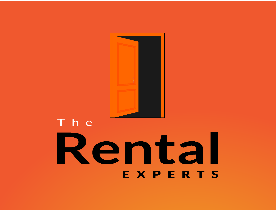 